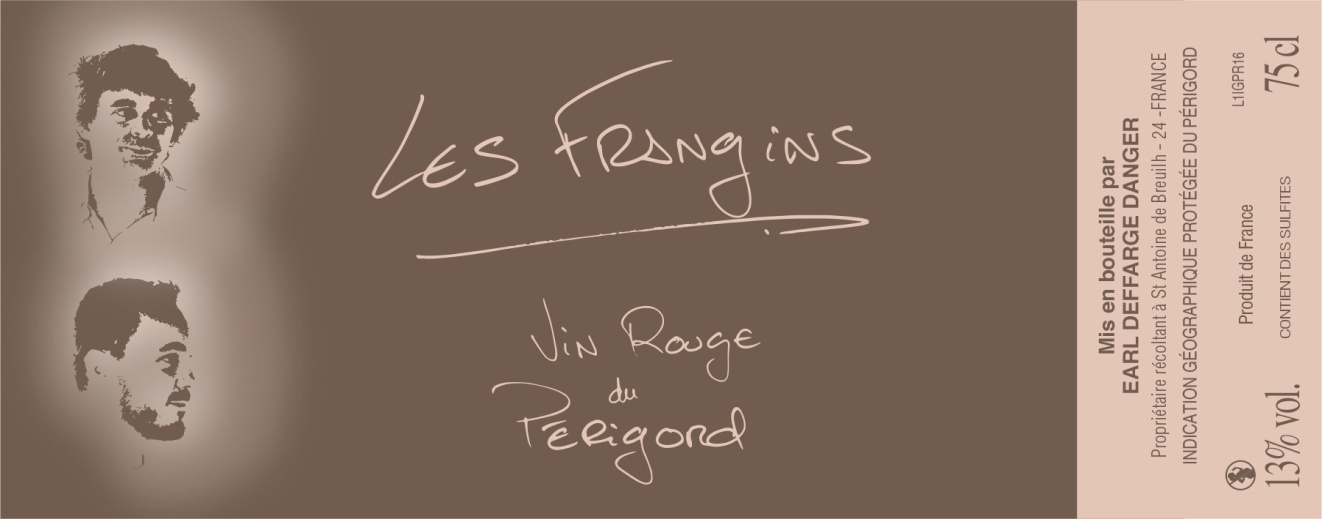 Les FranginsIGP of Périgord RougeComing from a multi centennial family property, this  cuvée « Les Frangins » combines modernity and conviviality for a easy and immediate pleasure …Grappes : Merlot 50 %, Cabernet Sauvignon 50%Terroir : chalky and clayey soil on hill side dominating the  valley at  high.. The vineyards are farmed in substainable agriculture « Terra Vitis » and recognized High Environment Value III (HVE3) certifications, no treatment on soil and air .Vinification : Harvested at good maturity,  thermo vinification , short vating 10 days in tank to keep fruty flavors. Early bottling.Tasting : Pleasure wine. Strawberries flavours and crunchy taste. Gastronomy : Red and white meat, Barbecue, Aperitive, Summer food.To drink now and serve at 16 – 18 °C